「小箱かのん」BOXレイアウト＆料金表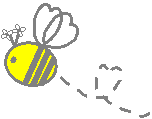 　　　　　　ホワイト　　　　　　　　　　ウッディ